Муниципальное бюджетное дошкольное образовательное учреждениедетский сад № 9 г. Азова______________________________________________________________________346780 г. Ростовская обл., г. Азов, Фактический адрес: ул. Московская, 7Тел/факс 8 (863 42) 4 00 52Отчет о результатах самообследованиямуниципального бюджетного дошкольного образовательного учреждения детский сад № 9 г. Азова за 2022 год.Аналитическая частьОбщие сведения об образовательной организации.Отчет о результатах самообследования Муниципального бюджетного дошкольного образовательного учреждения детского сада № 9 г. Азова (далее - МБДОУ) подготовлен согласно требованиям Федерального Закона от 29 декабря 2012 года № 273 – ФЗ «Об образовании в Российской Федерации (п. 3 ч. 2 ст. 29), который обязывает образовательные организации ежегодно осуществлять процедуру самообследования и ежегодно размещать соответствующий отчет на сайте организации. Самообследование проводилось в соответствии с: -приказом Министерства образования и науки Российской Федерации (Минобрнауки России) от 14 июня 2013 г. N 462 г. Москва «Об утверждении Порядка проведения самообследования образовательной организацией»; -приказом Министерства образования и науки Российской Федерации (Минобрнауки России) от 10 декабря 2013 г. N 1324 г. Москва  «Об утверждении показателей деятельности образовательной организации, подлежащей самообследованию»; -приказом Министерства образования и науки Российской Федерации (Минобрнауки России) от 14 декабря 2017 года № 1218 «О внесении изменений в Порядок проведения самообследования образовательной организации, утвержденным приказом Министерства образования и науки Российской Федерации (Минобрнауки России) от 14 июня 2013 г. N 462 г. Москва. -Приказа МБДОУ № 9 г. Азова от 08.02.2023 г.  29/А «О проведении процедуры самообследования МБДОУ № 9 г. Азова по итогам 2022 г.»Отчетный период: 01.01.2022 – 31.12.2022Цель формирования отчета: обеспечение доступности и открытости информации о деятельности МБДОУ № 9 г. Азова в течение 2022 года посредством анализа и обобщения результатов, качественных характеристик, количественных показателей, проблемных зон, прогнозирования и планирования дальнейшей работы.В процессе самообследования деятельности МБДОУ проводилась оценка: -системы управления организации; -образовательной деятельности; -содержания и качества подготовки воспитанников;-организации учебного процесса; -качества кадрового обеспечения;-учебно-методического обеспечения, -библиотечно-информационного обеспечения, -материально-технической базы, -функционирования внутренней системы оценки качества образования, а также анализ показателей деятельности организации, подлежащей самообследованиюОрганизационно-правовое обеспечение деятельности МБДОУ № 9г. АзоваОбразовательная деятельность регламентируется локальными актами, утвержденными заведующим МБДОУ:- Годовым календарным учебным графиком;- Учебным планом;- Режимом дня;- Расписанием непосредственной образовательной деятельности;- Основной образовательной программой дошкольного образования для детей от 2 до 7 лет;- Рабочих программ педагогов;-Программой воспитания МБДОУ №9Документация МБДОУ, касающаяся трудовых отношений.В МБДОУ имеется в наличии документация:- книги учёта личного состава, движения трудовых книжек и вкладышей к ним, трудовые книжки работников, личные дела работников;- приказы по личному составу, книга регистрации приказов по личному составу; -  трудовые договоры с работниками и дополнительные соглашения к трудовым договорам- коллективный договор- правила внутреннего трудового распорядка;- штатное расписание дошкольной образовательной организации (соответствие штата работников установленным требованиям, структура и штатная численность в соответствии с Уставом);- должностные инструкции работников;- журналы проведения инструктажа.Оценка системы управления МБДОУ № 9 г. АзоваУправление МБДОУ осуществляется в соответствии с действующим законодательством и уставом МБДОУ № 9 г. Азова и строится на принципах единоначалия и коллегиальности. Коллегиальными органами управления являются: педагогический совет, общее собрание работников, попечительский совет, родительский комитет групп. Единоличным исполнительным органом является руководитель – заведующий Макарова Елена Александровна, который осуществляет текущее руководство деятельностью образовательного учреждения.В течение 2022 года проведена значительная работа по обновлению нормативно-правовой базы ДОУ с учетом изменений законодательства РФ и необходимостью решения текущих задач. Продолжена работа по обновлению нормативно-правовой базы (паспортизации отдельных направлений) по антитеррористической защищенности, дорожной безопасности, охраны труда, актуализации энергетической декларации и т.д. В 2022 году обновлены инструкции по охране труда по всем профессиям (должностям) и при организации безопасной работы. Разработана  документация по оценке профессиональных рисков.Структура и система управления соответствуют специфике деятельности Детского сада.Таким образом, МБДОУ функционирует в соответствии с нормативными документами в сфере образования. Сложившаяся система управления эффективно влияет на повышение качества образования воспитанников ДОО.Структурных подразделений и филиалов МБДОУ № 9 г. Азова не имеет..Одной из важнейших задач МБДОУ является обеспечение безопасности.   В МБДОУ созданы необходимые условия для обеспечения безопасности воспитанников и сотрудников в здании и на прилегающей территории образовательного учреждения. Установлена система видеонаблюдения. Пожарная безопасность: имеется автоматизированная противопожарная система оповещения и необходимое количество противопожарных средств. Все запасные выходы легкодоступны и содержатся в порядке; выполняются правила пожарной безопасности; соблюдается противопожарный режим. Имеется план эвакуации людей и инструкции, определяющие действия персонала по обеспечению быстрой эвакуации. Согласно плана проводились эвакуационные занятия, на которых отрабатываются действия всех участников образовательного процесса на случай возникновения чрезвычайной ситуации. Регулярно проводятся инструктажи по противопожарной безопасности.Обеспечение безопасности при возникновении чрезвычайных ситуаций: в МБДОУ проводится работа по обеспечению антитеррористической безопасности. Разработан Паспорт антитеррористической защищенности. В детском саду установлена кнопка тревожной сигнализации. Территория детского сада ограждена по периметру забором. Для отработки правильного поведения во время чрезвычайных ситуаций сотрудники и воспитанники участвуют в тренировочных плановых мероприятиях. Сотрудники проходят обучение по ГО и ЧС в соответствии планом-графиком. Регулярно проводится инструктаж по правилам техники безопасности с различными категориями сотрудников детского сада. Аттестованы все рабочие места по условиям труда. Полнота и актуальность информации о дошкольной организации и ее деятельности размещена на официальном сайте в информационно-телекоммуникационной сети Интернет https://9azov.tvoysadik.ru.  Сайт МБДОУ соответствует требованиям законодательства Российской Федерации. Взаимодействие с получателями образовательных услуг осуществляется по телефону, по электронной почте, с помощью электронных сервисов, предоставленных на официальном сайте сети Интернет.Внедрение инновационных методов управления, информационное обеспечение, ИКТ в управлении ДОУ. Современные тенденции развития системы образования в России в регионе и муниципальном образовании связаны с реализацией запроса на оптимальное обновление его содержания. Дошкольное образовательное учреждение, являясь важным компонентом образования, не может и не должно быть вне обновления. В современных условиях к критериям, определяющим качество и эффективность управленческой деятельности, относятся упорядочение информационных потоков, оперативность в принятии управленческих решений. Поэтому в системе менеджмента образования информационные системы решают жизненно важные управленческие задачи. Административная команда и педагоги МБДОУ №9 г. Азова в своей деятельности активно использует современные информационно-коммуникационные технологии для автоматизации управленческой деятельности, подготовки графического планирования, организации коммуникации, получения информации и др. Использование средств ИКТ для автоматического сбора, преобразования, хранения, поиска и передач и на расстояние информации любого вида стало необходимой частью управленческой деятельности. В учреждении имеются материально-технические ресурсы – компьютерная техника, программное обеспечение, доступ к локальной сети, сети Интернет. Основные факторы, способствующие повышению эффективности образовательного процесса при условии комплексной информатизации системы образования: - оперативность получения информации; - снижение прямых и обратных потоков информации; - оперативное получение и обработка отчетности; - системное хранение и оперативное использование нормативной базы, информации о материально-технической базе, кадровом составе, периодичности прохождения педагогическими кадрами курсов повышения квалификации, аттестационных процедур; - снижение затрат времени специалистами на осуществление функций анализа, контроля, подготовку текущей информации; - использование новых форм предоставления информации, новых информационных  технологий педагогического и управленческого назначения; - реализация системы компьютерного сопровождения механизма оценки качества образования. Таким образом, применение ИКТ позволило поднять качество и культуру управленческой деятельности МБДОУ, создать резервы для работы в режиме развития.Наличие нормативно-правовых (локальных) актов МБДОУ № 9 г. АзоваВ учреждении разработана организационно-распорядительная документация в части трудовых отношений, содержания организации образовательного процесса, в соответствии с современными нормативными актами.  Все  локальные акты представлены на официальном сайте учреждения https://9azov.tvoysadik.ruВ 2022 году административно-управленческая команда МБДОУ № 9 работала эффективно: - План финансово-хозяйственной деятельности выполнен своевременно и полностью – 100% - Муниципальное задание на 2022 год выполнено на 100 %Своевременно проводились медицинские осмотры сотрудников.В МБДОУ используются эффективные формы контроля, различные виды мониторинга(управленческий, методический, педагогический, контроль состояния здоровья детей).Система управления в ДОУ обеспечивает оптимальное сочетание традиционных и современных инновационных тенденций, что позволяет эффективно организовать образовательное пространство МБДОУ.В учреждении действует внутренняя система оценки качества образования, как средство управления МБДОУ.  В адрес МБДОУ в 2022 году объективных жалоб от родителей не поступало. Взаимодействие образовательной организации с социальными партнерами.В своей деятельности МБДОУ взаимодействует с различными организациями города.По итогам 2022 года система управления МБДОУ оценивается как эффективная, позволяющая учесть мнение работников и всех участников образовательных отношений. В следующем году изменение системы управления  планируется изменение системы управления.Вывод: Структура и механизм управления Муниципального бюджетного дошкольного образовательного учреждения детский сад № 9 г. Азова определяют стабильное функционирование; демократизация системы управления способствует развитию инициативы участников образовательного процесса (педагогов, родителей (законных представителей), детей. МБДОУ функционирует в соответствии с нормативными документами в сфере образования. Сложившаяся система управления эффективно влияет на повышение качества образования воспитанников ДОО.Оценка образовательной деятельности.Образовательная деятельность в МБДОУ № 9 г. Азова организована в соответствии с Федеральным законом от 29.12.2012 № 273-ФЗ «Об образовании в Российской Федерации», ФГОС дошкольного образования. С 01.01.2021 Детский сад функционирует в соответствии с требованиями СП 2.4.3648-20 «Санитарно-эпидемиологические требования к организациям воспитания и обучения, отдыха и оздоровления детей и молодежи», а с 01.03.2021 — дополнительно с требованиями СанПиН 1.2.3685-21 «Гигиенические нормативы и требования к обеспечению безопасности и (или) безвредности для человека факторов среды обитания».Образовательная деятельность ведется на основании утвержденной основной образовательной программы дошкольного образования МБДОУ № 9 г. Азова (приказ от 23.08.2022 г. № 75/А), которая составлена в соответствии с ФГОС дошкольного образования с учетом примерной образовательной программы дошкольного образования, санитарно-эпидемиологическими правилами и нормативами.На основании Основной образовательной программы разработаны: учебный план, годовой календарный график, годовой план работы, рабочие программы. Часть программы, формируемая участниками образовательных отношений, разработана на основе парциальных образовательных программ:Программа художественного воспитания, обучения и развития детей 2-7 лет «Цветные ладошки» И.А. Лыкова;Программа художественного воспитания, обучения и развития детей 2-7 лет «Умелые ручки» И. А. Лыкова;Художественный труд в детском саду» И. А. ЛыковаПрограмма «Развитие речи детей дошкольного возраста в детском саду» О. С. Ушакова;Программа «Основы безопасности детей дошкольного возраста» Р. Б. Стеркина, О. Л. Князева, Н. Н. Авдеева;Программа экологического воспитания в детском саду «Юный эколог» С. Н. Николаева;«Физическая культура-дошкольникам» Л. Д. Глазырина «Родники Дона» Р. М. Чумичева, Н. А. Платохина, О. Л. ВедмедьВоспитательно-образовательный процесс в детском саду ведется на русском языке. Образовательные услуги, реализуемые в рамках Основной образовательной программы МБДОУ оказываются на бесплатной основе. Реализация вариативной части программы. Развивать ребёнка необходимо с учетом его потребностей и возможностей. Поэтому педагоги ДОУ активно включаются в работу по поиску наиболее эффективных путей, оптимальных форм, методов и средств процесса организации целостного ДОУ педагогического процесса. Вариативная часть программы, формируемая участниками образовательного  процесса – это кружковая работа педагога. В 2022 году данная работа осуществлялась  по пяти направлениям: художественно-эстетическому, физкультурно-оздоровительному, познавательному и речевому развитию. В дополнительном образовании задействовано 95 % воспитанников дошкольного возраста.Платных образовательных услуг в МБДОУ № 9 г. Азова нет.Анализ табличных данных, показывает, что дополнительное образование в МБДОУ №9 реализуется недостаточно активно: из 6 направленностей общеразвивающих программ предлагается только 2, наблюдается незначительное снижение посещаемости занятий в сравнении с 2021 годом. Для развития дополнительного образования в МБДОУ №9 в 2022 году планируется информационно-просветительская работа с родителями (законными представителями) и обучающие мероприятия для педагогов.Платных образовательных услуг в МБДОУ № 9 г. Азова нет.Образовательная деятельность по образовательным программам дошкольного образования осуществляется в группах общеразвивающей  направленности. В детском саду функционируют 2 разновозрастные группы. Из них:После послабления коронавирусных ограничений с 02.07.2022 в детском саду отменили групповую изоляцию (постановление от 20.06.2022 № 18). Также стало возможным проводить массовые мероприятия со смешанными коллективами даже в закрытых помещениях. Впервые с 2020 года проводились массовые мероприятия с участием родителей (законных представителей) воспитанников, а также представителей социальных партнеров.Стало необязательным проводить дезинфекцию музыкально-спортивного зала в конце рабочего дня, игрушек и другого оборудования. Персонал смог работать без индивидуальных средств защиты (масок и перчаток).Снятие антиковидных ограничений позволило наблюдать динамику улучшения образовательных достижений воспитанников. На занятиях, прогулках, в самостоятельной деятельности дошкольники стали демонстрировать познавательную активность.Воспитательная работаВ 2022 году, в соответствии с требованиями Федерального закона от 31 июля 2020 г. № 304-ФЗ «О внесении изменений в Федеральный закон «Об образовании в Российской Федерации» по вопросам воспитания обучающихся» с учетом Плана мероприятий по реализации в 2021–2025 годах Стратегии развития воспитания в Российской Федерации на период до 2025 года, в образовательную программу дошкольного образования МБДОУ № 36 г. Азова  внесены изменения и дополнения в часть, формируемую участниками образовательных отношений. С 01.09.2021 МБДОУ реализует рабочую программу воспитания и календарный план воспитательной работы, которые являются частью основной образовательной программы дошкольного образования. Чтобы выбрать стратегию воспитательной работы, в 2022 году проводился анализ состава семей воспитанников.Характеристика семей по составуХарактеристика семей по количеству детейВоспитательная работа МБДОУ №9 г. Азова строится в сотрудничестве со всеми участниками образовательных отношений: педагогами, специалистами, родителями (законными представителями) воспитанников, социальными партнерами. В основе процесса воспитания детей в ДОУ лежит конституционные и национальные ценности российского общества. Целевые ориентиры рассматриваются, как возрастные характеристики возможных достижений ребенка, которые взаимосвязаны с портретом выпускника ДОО и с базовыми духовно-нравственными ценностями. Планируемые результаты определяются направлениями программы воспитания.Вся воспитательная работа велась по перспективному плану, составленному вначале учебного года, а также согласно плану-сетке с конкретизацией сроков и с учетом внеплановых корректировок. Педагоги использовали эффективные методы воспитания в сфере развития личности ребенка, это методы, которые обеспечивают создание у детей практического опыта общественного поведения.В течение года проведены все запланированные спортивные и культурно - досуговые мероприятия с воспитанниками: утренники, праздники, развлечения, досуги, акции. Организованы и проведены выставки рисунков, поделок детско-родительских: «Волшебные краски осени»; «Мамочка любимая моя!»; «Россия-многонациональная страна»; «Волшебница зима», «Папа может все, что угодно!»; «Космонавтами мы будем», «Планета детства», «День Российского флага» и др. Воспитательная работа строится с учетом индивидуальных особенностей детей, с использованием разнообразных форм и методов, в тесной взаимосвязи воспитателей, специалистов и родителей. Детям из неполных семей уделяется большее внимание в первые месяцы после зачисления в МБДОУ. Сотрудничество с семьями делает плодотворной работу нашего детского сада. Педагоги и администрация детского сада создают условия для участия родителей в жизни ДОУ. Родители (законные представители) вносят в жизнь детского сада свои особые умения: участвуют в творческой и проектной деятельности, участвуют в акциях, онлайн-марафонах, тематических выставках и др., помогают с озеленением территории.Воспитательный процесс в ДОУ организуется с помощью предметно-пространственной развивающей среды (ППРС), которая образуется совокупностью природных, предметных, социальных условий и пространством собственного «Я» ребенка. ППС обогащается за счет количественного накопления материально-технической базы, улучшения качественных параметров: эстетичности, гигиеничности, комфортности, функциональной надежности и безопасности, открытости изменениям и динамичности, соответствия возрастным, половым особенностям и индивидуальным образовательным потребностям воспитанников.Воспитатели заботятся о том, чтобы дети свободно ориентировались в созданной среде, имели свободный доступ ко всем ее составляющим, умели самостоятельно действовать в ней, придерживаясь норм и правил пребывания в различных помещениях и пользования материалами, оборудованием. Таким образом, созданная система работы МБДОУ позволяет максимально удовлетворить потребность и запросы родителей. Поскольку родители являются полноправными участниками образовательных отношений, их мнение учитывается при организации деятельности МБДОУ. Анализ результатов анкетирования показал высокую оценку деятельности нашего дошкольного образовательного учреждения. Вывод: целостная воспитательная система позволяет нам реализовать требования ФГОС ДО по обеспечению полноценного проживания ребенком всех этапов детства, обогащение (амплификация) детского развития, построение образовательной деятельности на основе учёта индивидуальных особенностей каждого ребенка.lll   Оценка образовательной деятельности.Образовательная деятельность в МБДОУ организована в соответствии с Федеральным законом от 29.12.2012 № 273-ФЗ «Об образовании в Российской Федерации», ФГОС дошкольного образования, СанПиН 2.3/2.4.3590-20 «Санитарно-эпидемиологические требования к организации воспитания и обучения, отдыха и оздоровления детей и молодежи». А с 01.03.2021 — дополнительно с требованиями СанПиН 1.2.3685-21 «Гигиенические нормативы и требования к обеспечению безопасности и (или) безвредности для человека факторов среды обитания».Прием детей в МБДОУ № 9 г. Азова производится по результатам проведения комплектования с 01 августа до 05 сентября текущего года и закрепляется приказом заведующего.  В остальное время производится комплектование МБДОУ на свободные (освободившиеся, вновь созданные) местаСодержание образовательных программ соответствует основным положениям возрастной психологии и дошкольной педагогики. Программы выстроены с учетом принципа интеграции образовательных областей в соответствии с возрастными возможностями и особенностями воспитанников, спецификой и возможностями образовательных областей; предусматривает решение программных образовательных задач в совместной деятельности взрослого и детей и самостоятельной деятельности детей не только в рамках основной образовательной деятельности, но и при проведении режимных моментов в соответствии со спецификой дошкольного образования. Программа составлена в соответствии с образовательными областями: физическое развитие, социально-коммуникативное развитие, познавательное развитие, художественно-эстетическое развитие, речевое развитие.Качество подготовки обучающихся.При реализации основной образовательной программы дошкольного образования проводится оценка индивидуального развития детей. Такая оценка проводится педагогическими работниками МБДОУ № 9 г. Азова в рамках педагогической диагностики (оценки индивидуального развития детей дошкольного возраста, связанной с оценкой эффективности педагогических действий и лежащей в основе их дальнейшего планирования) С целью определения уровня освоения образовательной программ дошкольного образования, разработаны диагностические карты в каждой возрастной группе. Карты включают анализ уровня развития целевых ориентиров детского развития и качества освоения образовательных областей. Так, результаты качества освоения ООП ДО на конец 2022 года выглядят следующим образом: было обследовано  37 воспитанник, что составляет  87% от общего количества детей.   Обследование не проводилось с 5 воспитанниками  по причине: отсутствия  на момент проведения диагностики,   систематического непосещения (более 50% времени) дошкольного учреждения и по болезни. 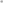 Одним из показателей качественной подготовки обучающихся является готовность детей к школьному обучению. В целях обеспечения преемственности дошкольного учреждения и общеобразовательных учреждений города с согласия родителей проведено обследование воспитанников ДОУ, которое показало, что требования ФГОС ДО к результатам освоения основной образовательной программы дошкольного образования на этапе завершения дошкольного образования (представленных в виде целевых ориентиров) выполнены.В МБОДУ в 2022 году функционировала одна разновозрастная подготовительная группа, общей численностью 28 человека (13 выпускников). У детей развиты необходимые физические, психические, моральные качества, необходимые для поступления в школу. В большинстве случаев сформировано положительное отношение к учению и школе. Интеллектуальное развитие в целом соответствует возрастным особенностям детей 6-7 лет. Результаты обследования выпускников показали высокий и выше среднего уровень общего развития: способности устанавливать причинно-следственные связи, выделять общие и отличительные признаки предметов, явлений, классифицировать и систематизировать их. Эти дети имеют качественные знания об окружающем мире, о себе, своей семье, стране, умеют ими пользоваться, активно воспринимают новую информацию, интересуются ей, могут продолжить словесное рассуждение, высказать свое суждение, сделать простой логический вывод. На май 2022 года 100% выпускников имели высокий и выше среднего уровень социально-личностного развития: дети осознают, как вести себя со сверстниками и со взрослыми, проявляет активный познавательный интерес к новым видам деятельности, к миру взрослых, способны управлять своим поведением.Вывод: по итогам педагогической диагностики, можно сделать выводы, что целевые ориентиры воспитанников МБДОУ сформированы  на высоком  уровне – 82,4 %. Качество подготовки обучающихся соответствует предъявляемым требованиям. Основная образовательная программа дошкольного образования реализуются в полном объеме. Система педагогического мониторинга, используемая в ДОУ, в полной мере удовлетворяет целям и задачам педагогической диагностики развития воспитанников ДОУ, соответствует ФГОС ДО.В 2022 году в целях реализации годовой задачи «Формирование патриотических чувств у дошкольников через воспитание любви к родному краю, знакомство с традициями и обычаями русской народной культуры» в детском саду проводилась работа разнопланового характера в следующих направлениях: работа с педагогами, с детьми, с родителями, с социумом.Деятельность по патриотическому воспитанию носит системный характер и направлена на формирование: патриотизма и духовно-нравственных ценностей; эмоционально-ценностного отношения к истории, культуре и традициям малой Родины и России; основ гражданственности, патриотических чувств и уважения к прошлому, настоящему и будущему на основе изучения традиций, художественной литературы, культурного наследия большой и малой Родины; В группах детского сада прошли: познавательные беседы: «Детям о блокадном Ленинграде», «Хотим быть сильными, смелыми», «Они защищали нашу Родину», «День освобождения г. Азова», «Дети-герои войны», «Защитники Отечества» и т. д., рассматривание иллюстраций по теме, чтение художественной литературы; просмотр презентаций, подготовленных родителями воспитанников ДОО: «Профессия моряк», «Разведчики», «Военная пехота», которые обогатили знания детей о Российской армии, о родах войск, активизировали словарный запас; подвижные игры и упражнения: «Разведчик и пограничник», «Чей отряд быстрей построится», «Самолеты», «Мы солдаты», «Самый меткий»; консультация для родителей «Ознакомление старших дошкольников с военными профессиями». Родители оказали неоценимую помощь в сборе фотоматериалов; прослушивание музыкальных произведений и песен о Великой Отечественной войне. В рамках физического развития проводятся образовательно-досуговые мероприятия: «Казачьи забавы», «Папа опыт передаст-солдат я буду высший класс!», «Осенний марафон», «День Победы», «Зарничка» – согласно календарному плану воспитательной работы детского сада. В 2022 году в рамках патриотического воспитания осуществлялась работа по формированию представлений о государственной символике РФ: изучение государственных символов: герба, флага и гимна РФ. Деятельность была направлена на формирование у дошкольников ответственного отношения к государственным символам страны. Коллективом Детского сада был оформлен тематический уголок «Государственные символы России» с соблюдением всех правил размещения государственных символов России среди других флагов и гербов. В рамках работы по формированию представлений о государственной символике у детей были запланированы и реализованы следующие мероприятия: тематическая ООД по изучению государственных символов в возрастных группах; беседы с учетом возрастных особенностей детей; культурно-досуговые мероприятия: походы в исторические музеи; музыкально-спортивный праздник в разновозрастной группе в День Российского флага;мероприятия, приуроченные к празднованию памятных дат страны и региона. Деятельность педагогического коллектива по патриотическому воспитанию и изучению госсимволов дошкольниками осуществляется в соответствии с поставленными целью и задачами на удовлетворительном уровне. Все запланированные мероприятия реализованы в полном объеме. Воспитательная работа в 2022 году осуществлялась в соответствии с рабочей программой воспитания и календарным планом воспитательной работы. Виды и формы организации совместной воспитательной деятельности педагогов, детей и их родителей разнообразны: коллективные мероприятия; тематические досуги; выставки; акции. Деятельность МБДОУ направлена на обеспечение непрерывного, всестороннего и своевременного развития ребенка. Организация образовательной деятельности строится на педагогически обоснованном выборе программ (в соответствии с лицензией), обеспечивающих получение образования, соответствующего ФГОС ДО. В ходе реализации образовательной деятельности используются информационные технологии, современные педагогические технологии, создана комплексная система планирования образовательной деятельности с учетом направленности реализуемой образовательной программы, возрастных и индивидуальных особенностей воспитанников, которая позволяет обеспечить бесшовный переход воспитанников детского сада в школу. Детский сад скорректировал ООП ДО, чтобы включить тематические мероприятия по изучению государственных символов в рамках всех образовательных областей:Показатели степени адаптации В 2022 году в МБДОУ было принято 9 детей в группу раннего возраста от 1.5 до 3 лет и 7 человек в группу дошкольного возраста от 4 до 8 лет. Для обеспечения успешной адаптации детей к условиям детского сада, сохранению их физического и психического здоровья, обеспечению эмоционального благополучия каждого ребенка, в МБДОУ проводилась комплексная работа всех сотрудников: воспитателей группы, медсестры и родителей. В июне месяце было проведено установочное родительское собрание, на котором родителям были даны рекомендации по подготовке детей к детскому саду для снижения риска тяжелой адаптации.Приём новых воспитанников в группу раннего возраста был организован по отдельному плану в летние месяцы, когда меньше распространены простудные и инфекционные заболевания, так как проблемы со здоровьем у родителей с детьми возникают еще до поступления их в детский сад. В период адаптации создавался комфортный режим дня. Переход ребенка на общий режим проходил постепенно.Вывод: Анализируя процесс адаптации, можно отметить, что у большинства детей адаптация носила легкую степень адаптации. Они активно контактировали с взрослыми, детьми. Крайне тяжелой степени адаптации - не былоIV. Оценка качества кадрового обеспеченияВ 2021 учебном году деятельность в МБДОУ осуществлялась штатным составом педагогов в количестве 4 человек. Штат педагогических сотрудников укомплектован полностью и составляет 100%.       Распределение педагогического персонала по уровню образования и квалификацииВсе педагоги имеют профессиональное педагогическое образование. Дошкольное   педагогическое образование имеют 4 воспитателя. Музыкальный руководитель имеет квалификацию учитель музыки.Высшее педагогическое образование имеют 2 воспитателя и музыкальный руководитель. Средне-специальное  педагогическое образование имеет один воспитатель. Все воспитатели имеют соответствие с занимаемой должностью. Музыкальный руководитель имеет первую категорию.         Об ИКТ-компетенциях педагоговАнализ данных, полученных на основе наблюдения и опроса воспитателей по применению ими информационных и дистанционных технологий в образовательной деятельности, в том числе и дополнительном образовании, показал, что педагоги испытывали существенные трудности, связанные с отсутствием необходимых компетенций для подготовки к дистанционным занятиям и их проведению, при применении дистанционных инструментов для проведения занятий в Skype, Zoom и WhatsApp. 98% педагогов отметили, что в их педагогической деятельности ранее не практиковалась такая форма обучения и у них не было опыта для ее реализации.Провели оценку готовности управленческих и педагогических кадров детского сада  к работе в условиях цифровой трансформации. Выявили, что у сотрудников в достаточной степени сформированы профессиональные умения, обеспечивающие решение задач цифрового образования. Все педагогические работники умеют применять современные технические средства обучения и информационно-коммуникационные технологии, вести электронное обучение, использовать дистанционные образовательные технологии. Однако обнаружились проблемы в сфере дидактики: все чаще стали сказываться затруднения дидактического характера, связанные с недостаточной разработанностью в целом цифровой дидактики дошкольного образования.Повышение квалификацииРезультаты анализа направлений и тематики дополнительных профессиональных программ (повышение квалификации), которые освоили воспитатели детского сада за три последние года, включая и 2021 год, показывают, что все они по профилю педагогической деятельности. В 2023 году ответственному лицу предусмотреть обучение педагогов дошкольной организации по тематическим дополнительным профессиональным программ (повышение квалификации), направленных на формирование/совершенствование ИКТ-компетенций, повышение компьютерной грамотности для последующего обеспечения качества образовательной деятельности с применением дистанционных образовательных технологий.V. Оценка учебно-методического обеспечения.В детском саду отсутствует отдельное помещение, отведенное под библиотеку. Книжный фонд, который составляет библиотеку МБДОУ, располагается в кабинете заведующего и включает в себя: книги для педагогов (методическая и справочная литература), книги для воспитанников (сборники сказок, малых фольклорных форм, познавательной литературы, произведения русских и зарубежных поэтов и писателей). Книги для воспитанников также находятся в "Книжном уголке" в групповых помещениях. В групповых помещениях имеется комплект программно-методического обеспечения, наглядных пособий для осуществления образовательной деятельности по основной образовательной программе дошкольного образования. В учреждении имеется достаточная информационно-техническая база для проведения образовательной деятельности, корригирующих занятий с детьми, работы педагогов и сотрудников. Информационное пространство МБДОУ включает в себя: электронную почту; локальную сеть с выходом в Интернет; разработан и действует официальный сайт МБДОУ.Вывод: Учебно-методическое обеспечение в МБДОУ соответствует требованиям реализуемых образовательных программ, обеспечивает образовательную деятельность, присмотр и уход. В ДОУ созданы условия, обеспечивающие повышение мотивации участников образовательного процесса на личностное саморазвитие, самореализацию, самостоятельную творческую деятельность. Педагоги имеют возможность пользоваться фондом учебно-методической литературы. Методическое обеспечение способствует развитию творческого потенциала педагогов, качественному росту профессионального мастерства и успехам в конкурсном движении. Однако, библиотечный фонд ДОУ представлен недостаточным количеством литературы для воспитанников и для педагогов, поэтому, в следующем учебном году планируется продолжить работу по оснащению ДОУ методической и учебной литературой, соответствующей требованиям ФГОС ДО.VI. Оценка материально-технической базыТерритория. МБДОУ № 9 г. Азова владеет земельным участком на праве постоянного (бессрочного) пользования. Площадь земельного участка - 1587 кв.м., Основная территория приходится на асфальтированные и грунтовые площадки и дорожки. Имеется электрическое освещение. Территория огорожена забором, проведено озеленение, по периметру высажены зеленые насаждения. В весенний период, на игровых площадках проводится полная смена песка. В летнее время на территории учреждения разбиваются клумбы, цветники, огород.Количество оборудованных игровых/ прогулочных участков - 2 шт. Участки оснащены песочницами, скамейками, малыми спортивными формами. Для защиты детей от солнца и осадков на территории каждой групповой площадки установлены теневые беседки.Здание принадлежит МБДОУ № 9 г. Азова на праве оперативного управления Год постройки - 1961 год. Помещение детского сада расположено на первом этаже четырёхэтажного жилого дома. Проектная мощность - 2 группы. Имеется централизованное отопление и водоснабжение, канализация. Состояние здания не аварийное.Сведения о наличии оборудованных учебных кабинетов Для ведения образовательной деятельности, по всем направлениям развития, в МБДОУ имеется 2 группы, которые состоят из:-  раздевальной комнаты/приемной - для приема детей и хранения верхней одежды;  группового помещения - для проведения занятий, игр, приема пищи; умывальной и туалетной комнат. Вывод: Ввиду того, что детский сад расположен в жилом доме, существует дефицит помещений для проведения практических занятий с воспитанниками, а также обеспечения разнообразной двигательной активности и музыкальной деятельности детей .Материально-техническое обеспечение для проведения занятий с воспитанникамиОценка материально-технического оснащения детского сада при проведении занятий с воспитанниками выявила следующие трудности: - для полноценной (качественной) организации и проведения занятий в дистанционном формате отсутствует стабильное и устойчивое интернет- соединение;- недостаточно необходимого оборудования (ноутбуков, компьютеров или планшетов) по группам детского сада.Материально-техническое обеспечение для проведения общесадовских мероприятийНаличие материально-технического оснащения по группам детского сада для организации массовых общесадовских мероприятий с родителями (законными представителями) воспитанников свидетельствует о недостаточном количестве технических средств и программного обеспечения. Поэтому необходимо в 2023 году выйти с ходатайством к учредителю о выделении денежных средств на приобретение соответствующего оборудования и программного обеспечения.Наличие родительских групп в мессенджерах Telegram, WhatsApp позволяют популяризировать деятельность педагогов, позволяют быстро обмениваться информацией, передавать текстовые сообщения, звуковые сигналы, изображения, видео. С их помощью отправляются фото с фрагментами занятия родителям. Это позволяет общаться со всеми родителями и обеспечить приватность для решения личных обращений. Таким образом, информационные ресурсы ДОО: инструмент гласности и прозрачности работы учреждения. Оценка библиотечно-информационного обеспеченияВ МБДОУ имеется свой библиотечный фонд необходимой методической, художественной, справочной, научно-методической литературы, электронные образовательные ресурсы.  Ежегодно оформляется подписка на периодические издания: «Справочник руководителя ДОУ».В методическом кабинете имеется полный комплект программно-методического обеспечения, наглядных пособий для осуществления образовательной деятельности по основной образовательной программе дошкольного образования. Также в соответствии со стандартами дошкольного образования для осуществления образовательного процесса детский сад в необходимой степени укомплектован следующими учебно-методическими пособиями: игрушки и игровое оборудование музыкальные инструменты предметы декоративно-прикладного искусства репродукции картин наглядный демонстрационный материал дидактические игры и др. Наиболее востребованной является переработанная в соответствии с ФГОС ДО методическая литература по речевому развитию (методический комплект О.А. Ушаковой), по развитию математических представлений (методический комплект З. А. Михайловой,. «Математика-это интересно»), по изобразительной деятельности (методический комплект к программе И.А. Лыковой «Цветные ладошки»). Тем не менее, также как и в предыдущий год, остаются мало востребованными развивающие методические пособия «Цветные счётные палочки Кюизнера», «Логические блоки Дьенеша». Что указывает на недостаточное использование педагогами при организации занятий с дошкольниками развивающих игр и пособий математического содержания. Доступ к информационным системам и информационно-телекоммуникационным сетям осуществляется на основании договора с Ростовским межрайонным центром технической эксплуатации телекоммуникаций Ростовского филиала ОАО «Ростелеком» от 18.01.2016 № 972. Информационное пространство МБДОУ включает в себя: электронную почту; локальную сеть с выходом в Интернет; разработан и действует официальный сайт МБДОУ (https://9azov.tvoysadik.ru). На сайте размещена вся необходимая информация, содержание и перечень которой регламентируется законом РФ «Об образовании в Российской Федерации» и иными законодательными актами в сфере образования. Организация занятий с детьми в дистанционном режиме выявила недостаточность библиотечно-информационного обеспечения. В связи с чем в 2023 году необходимо обеспечить подборку онлайн-ресурсов, поиск и/или разработку видеоконтента, определение электронного ресурса для размещения обучающих материалов, инструкций, методических рекомендаций и др., а также пополнить библиотечный фонд методической литературой и комплектами заданий по всем образовательным областям основной общеобразовательной программы для подготовки педагогов к проведению занятий в онлайн.Таким образом, на основании результатов анализа показателей деятельности МБДОУ  № 9  г. Азова в качестве положительных фактов можно отметить: инфраструктура МБДОУ соответствует требованиям ФГОС ДО, СанПиН, позволяет решать задачи по всем направлениям развития личности ребёнка. учреждение укомплектовано в достаточной степени, что позволяет успешно выполнять муниципальное задание; кадровая политика направлена на привлечение педагогических кадров с высшим педагогически образованием; на повышение их профессионального уровня; средний показатель пропущенных дней при посещении по болезни одного воспитанника соответствует нормативу; учреждение пользуется популярностью, является привлекательным для окружающего социума. Условия питания воспитанниковДля организации питания МБДОУ располагает специально оборудованными помещениями: пищеблок - общая площадь 18 кв.м., кладовая для хранения сухих продуктов, с холодильным оборудованием для хранения скоропортящихся продуктов - общая площадь 7.3 кв.м., кладовая для хранения овощей. Пищеблок состоит из горячего цеха, холодного цеха. Помещение пищеблока оснащен необходимым оборудованием в соответствии с нормативными требованиями. МБДОУ № 9 г. Азова обеспечивает гарантированное сбалансированное питание детей в соответствии с их возрастом и временем пребывания в учреждении, исходя из примерного десятидневного меню, разработанного в соответствии с Санитарно-эпидемиологическими требованиями к устройству, содержанию и организации режима работы образовательных учреждений и утвержденного заведующим МБДОУ.В учреждении предусмотрено пятиразовое питание: завтрак, обед, полдник, ужин с обязательной организацией второго завтрака, включающего в себя витаминизированные напитки (соки) и облегченные продукты питания (фрукты). Имеется картотека блюд с разработанными технологическими картами, позволяющими выдерживать все требования к приготовлению разнообразных блюд. Ежедневно проверяется качество поставляемых продуктов, осуществляется контроль над сроками реализации и правильностью хранения. Для воспитанников с пищевой аллергией (на основании справки врача-аллерголога) из меню исключаются запрещенные к приему продукты. Блюда готовятся на пищеблоке учреждения, непосредственно процесс питания организован в групповых помещениях. Выдача готовой пищи с пищеблока, и прием пищи осуществляется согласно режиму дня и разработанного графика выдачи питания в соответствии с возрастными особенностями детей. Организация питания воспитанников в учреждении находится на особом контроле заведующего детским садом. Нормы питания в 2022 календарном году выполнены на 99%. Условия охраны здоровья воспитанников. В соответствии со ст.41 Федерального закона "Об образовании в Российской Федерации" от 29 декабря 2012 года № 273-ФЗ в МБДОУ № 9 созданы условия для охраны здоровья воспитанников по направлениям:Наблюдение за состоянием здоровья воспитанников.Организация первичной медико-санитарной помощи осуществляется медицинским персоналом, закрепленным за детским садом (врач-педиатр и медицинская сестра) в соответствии с Договором о сотрудничестве между МБУЗ "Центральная городская больница" г. Азова и МБДОУ № 9 от № 38 -15 от 18.03.2015 г, Приказом Минздрава России от 05.11.2013 N 822н "Об утверждении Порядка оказания медицинской помощи несовершеннолетним, в том числе в период обучения и воспитания в образовательных организациях" (Зарегистрирован в Минюсте России 17.01.2014 N 31045). Врач-педиатр осуществляет лечебно-профилактическую поддержку воспитанникам, проводит диспансеризацию декретированных возрастов (3,5,7 лет). Совместно с медсестрой делает профилактические прививки. Медсестра проводит антропометрические измерения детей в начале и конце учебного года, оказывает доврачебную помощь.VII. Оценка функционирования внутренней системы оценки качества образованияВ ДОУ функционирует внутренняя система оценки качества образования, которая осуществляется согласно Положению о внутренней оценке качества образования МБДОУ № 9 г. Азова. Целью системы оценки качества образования является установление соответствия качества дошкольного образования в ДОУ федеральному государственному образовательному стандарту дошкольного образования по трем показателям:- реализация требований, действующих нормативных правовых документов;- результаты освоения образовательных программ дошкольного образования;- соответствие условий реализации образовательных программ дошкольного образованияРеализация внутренней системы оценки качества образования осуществляется в ДОУ на основе внутреннего контроля и мониторинга.Внутренний контроль осуществляется в виде плановых или оперативных проверок. Контроль в виде плановых проверок осуществляется в соответствии с утверждённым годовым планом, графиком контроля на месяц, который доводится до членов педагогического коллектива. Результаты внутреннего контроля оформляются в виде справок, актов, отчётов, карт наблюдений. Итоговый материал содержит констатацию фактов, выводы и, при необходимости, предложения. Результаты контроля заносятся в журнал контроля. По итогам контроля в зависимости от его формы, целей и задач, а также с учётом реального положения дел проводятся заседания педагогического совета и административные совещания.Мониторинг предусматривает сбор, системный учёт обработку и анализ информации об организации и результатах образовательной деятельности для эффективного решения задач управления качеством. На основании приказа заведующей ДОУ по результатам мониторинга устанавливаются сроки устранения недостатков, поощрения педагогов. Также учитывается и мнение родителей о функционировании МБДОУ и качестве предоставляемых им услуг.В 2022 году было проведено анкетирование о степени удовлетворенности родителей качеством деятельности МБДОУ № 9 г. Азова.Анализ удовлетворенности родителей (законных представителей) воспитанников качеством образовательной услуги проводился в МБДОУ№ 9 г. Азова за 2022 г. С родителями проводилось анкетирование, основными задачами которого являлись:- выявить уровень удовлетворенности родителей работой образовательногоучреждения МБДОУ № 9 г. Азова;- определить оценку качества воспитательно-образовательного процесса вМБДОУ в условиях реализации ФГОС ДО;В ходе проведения анкетирования использовался следующий диагностический инструментарий:1.Методика изучения удовлетворенности родителей работой образовательного учреждения. Е.Н.Степанов;2. Анкета для родителей «Подготовка ребенка к школе».В анкетировании приняло участие 40 родителей. (98%) .Анализ полученных сведений показал следующее:По мнению 95 % родителей детский сад пользуется авторитетом, 5 %затрудняются ответить на предложенный вопрос.Осведомленность о работе детского сада полная у 95% родителей, частичная у 3 % и вообще не имеют информации –2%.95 % родителей ответили, что их ребенок посещает ДОУ с удовольствием, 60% - чаще с удовольствием, по настроению, 100% родителей выразили свое доверие к сотрудникам ДОУ и отметили тот факт, что спокойно уходят на работу, оставив ребенка в детском саду.Также 96% родителей (удовлетворены уровнем содержания образовательной работы с детьми в дошкольном учреждении, и лишь 4% устраивает частично работа в данном направлении.При этом 95% родителей считают, что дети получают в детском саду интересные, качественные знания и навыки культурного поведения, отвечающие современным требованиям, формируют духовные ценности, нормы нравственности, этики и эстетики, по мнению 5% родителей качества знаний соответствует частично.Устраивает полностью работа педагогов в группе 97 % родителей, и оценивают работу частично в группе- 3 %.Взаимодействие детей со взрослыми МБДОУ является решающим фактором для посещения ребенком детского учреждения. Таким образом, благополучно складываются отношения «ребенок-взрослый»: с воспитателем -  91 %, с музыкальным руководителем - 90 %, и с помощником воспитателя -86%. Уделено в анкетах немало важному вопросу о рационе питания детей в детском саду 95% родителей устраивает питание детей, и 5 % не устраивает.Наиболее приемлемыми формами для получения информации для родителейостаются беседы. 95% родителей получают информацию о достижениях ребенка, о содержании учебных занятий, прошедших за день - 95%, сообщения о плохом поведении ребенка - 3%, о просьбах и сообщениях родителей.В анкетах родители отмечают, что 40% детей не посещают дополнительныезанятия в других образовательных учреждениях или развивающих центрах.В перспективе родители хотят, чтобы для их детей оказывали дополнительные услуги в детском саду 60% подготовка к школе, творческую мастерскую (ИЗО) -19%, спортивную секцию - 9 % и 1% изучение английского языка.Родители хотели бы воспользоваться в учебном году:-консультацией и коррекционной работой учителя – логопеда - 69%;-посетить организованные семейные досуги -21%.Коэффициент удовлетворенностью родителей работой образовательного учреждения и его педагогического коллектива составил 98%. Данный показатель свидетельствует о высоком уровне удовлетворенности.  Полученная путем анкетирования родителей информация позволяет администрации и педагогам рассмотреть и учитывать при планировании работы ДОУ на следующий учебный год запросы и пожелания родителей для построения эффективного взаимодействия детского сада и семьи..Часть II. Показатели деятельности МБДОУ № 9 г. Азова 2022 годСогласованоПедагогическим советом МБДОУ № 9 г. АзоваПротокол №3 от 18  апреля 2023 г.УтверждаюЗаведующий МБДОУ № 9 г. Азова____________ / Е.А.МакароваПриказ №42 от 18.04.2023 г.1.1. Общая характеристика МБДОУ1.1. Общая характеристика МБДОУОфициальное полное наименование учреждения (по уставу)Муниципальное бюджетное дошкольное образовательное учреждение детский сад № 9 г. АзоваМуниципальное бюджетное дошкольное образовательное учреждение детский сад № 9 г. АзоваМуниципальное бюджетное дошкольное образовательное учреждение детский сад № 9 г. АзоваМуниципальное бюджетное дошкольное образовательное учреждение детский сад № 9 г. АзоваМуниципальное бюджетное дошкольное образовательное учреждение детский сад № 9 г. АзоваСокращенное наименование учрежденияМБДОУ № 9 г. АзоваМБДОУ № 9 г. АзоваМБДОУ № 9 г. АзоваМБДОУ № 9 г. АзоваМБДОУ № 9 г. АзоваЮридический и фактический адрес:346780, Россия, Ростовская область г. Азов, ул. Московская, 7346780, Россия, Ростовская область г. Азов, ул. Московская, 7346780, Россия, Ростовская область г. Азов, ул. Московская, 7346780, Россия, Ростовская область г. Азов, ул. Московская, 7346780, Россия, Ростовская область г. Азов, ул. Московская, 7Год основанияВведено в эксплуатацию в 1961 годуВведено в эксплуатацию в 1961 годуВведено в эксплуатацию в 1961 годуВведено в эксплуатацию в 1961 годуВведено в эксплуатацию в 1961 годуФилиалы и представительстваНе имеетНе имеетНе имеетНе имеетНе имеетУчредительМуниципальное образование «Город Азов». Функции и полномочия учредителя выполняет Управление образования администрации города Азова.Муниципальное образование «Город Азов». Функции и полномочия учредителя выполняет Управление образования администрации города Азова.Муниципальное образование «Город Азов». Функции и полномочия учредителя выполняет Управление образования администрации города Азова.Муниципальное образование «Город Азов». Функции и полномочия учредителя выполняет Управление образования администрации города Азова.Муниципальное образование «Город Азов». Функции и полномочия учредителя выполняет Управление образования администрации города Азова.Начальник Управления образованияМирошниченко Елена ДмитриевнаМирошниченко Елена ДмитриевнаМирошниченко Елена ДмитриевнаМирошниченко Елена ДмитриевнаМирошниченко Елена ДмитриевнаЗаведующий МБДОУМакарова Елена АлександровнаМакарова Елена АлександровнаМакарова Елена АлександровнаМакарова Елена АлександровнаМакарова Елена АлександровнаПредмет деятельностиПредоставление общедоступного бесплатного дошкольного образования в соответствии с федеральными государственными образовательными стандартами, присмотр и уходПредоставление общедоступного бесплатного дошкольного образования в соответствии с федеральными государственными образовательными стандартами, присмотр и уходПредоставление общедоступного бесплатного дошкольного образования в соответствии с федеральными государственными образовательными стандартами, присмотр и уходПредоставление общедоступного бесплатного дошкольного образования в соответствии с федеральными государственными образовательными стандартами, присмотр и уходПредоставление общедоступного бесплатного дошкольного образования в соответствии с федеральными государственными образовательными стандартами, присмотр и уходУровень образованияДошкольное образованиеДошкольное образованиеДошкольное образованиеДошкольное образованиеДошкольное образованиеПравоустанавливающие документыЛицензия на осуществление образовательной деятельности № 5056 от 18.06.2015 года Устав МБДОУ. Приказ № 370 от 27.05.2015 годаЛицензия на осуществление образовательной деятельности № 5056 от 18.06.2015 года Устав МБДОУ. Приказ № 370 от 27.05.2015 годаЛицензия на осуществление образовательной деятельности № 5056 от 18.06.2015 года Устав МБДОУ. Приказ № 370 от 27.05.2015 годаЛицензия на осуществление образовательной деятельности № 5056 от 18.06.2015 года Устав МБДОУ. Приказ № 370 от 27.05.2015 годаЛицензия на осуществление образовательной деятельности № 5056 от 18.06.2015 года Устав МБДОУ. Приказ № 370 от 27.05.2015 годаЧисленность обучающихся по реализуемым образовательным программам за счет бюджетных ассигнований (на 01.01.2022 г.)45 человек45 человек45 человек45 человек45 человекСтруктурные подразделения2 разновозрастные группы / структурных единиц: общеразвивающей направленности – 2 групп, из них:  раннего возраста – 1 группа   дошкольного возраста – 1 группа2 разновозрастные группы / структурных единиц: общеразвивающей направленности – 2 групп, из них:  раннего возраста – 1 группа   дошкольного возраста – 1 группа2 разновозрастные группы / структурных единиц: общеразвивающей направленности – 2 групп, из них:  раннего возраста – 1 группа   дошкольного возраста – 1 группа2 разновозрастные группы / структурных единиц: общеразвивающей направленности – 2 групп, из них:  раннего возраста – 1 группа   дошкольного возраста – 1 группа2 разновозрастные группы / структурных единиц: общеразвивающей направленности – 2 групп, из них:  раннего возраста – 1 группа   дошкольного возраста – 1 группаРеализуемые Программы и нормативный срок реализацииОсновная образовательная программа дошкольного образования – 5 летОсновная образовательная программа дошкольного образования – 5 летОсновная образовательная программа дошкольного образования – 5 летОсновная образовательная программа дошкольного образования – 5 летОсновная образовательная программа дошкольного образования – 5 летЯзык обученияРусскийРусскийРусскийРусскийРусскийРежим работы МБДОУРежим работы: с 06 .30 - до 18.30 (двенадцать часов) ежедневно в режиме пятидневной рабочей недели, выходной день – суббота, воскресенье, праздничные дниРежим работы: с 06 .30 - до 18.30 (двенадцать часов) ежедневно в режиме пятидневной рабочей недели, выходной день – суббота, воскресенье, праздничные дниРежим работы: с 06 .30 - до 18.30 (двенадцать часов) ежедневно в режиме пятидневной рабочей недели, выходной день – суббота, воскресенье, праздничные дниРежим работы: с 06 .30 - до 18.30 (двенадцать часов) ежедневно в режиме пятидневной рабочей недели, выходной день – суббота, воскресенье, праздничные дниРежим работы: с 06 .30 - до 18.30 (двенадцать часов) ежедневно в режиме пятидневной рабочей недели, выходной день – суббота, воскресенье, праздничные дниТелефон/факс8 (863-42) 4-00-528 (863-42) 4-00-528 (863-42) 4-00-528 (863-42) 4-00-528 (863-42) 4-00-52E-mailDOY-9@yandex.ruDOY-9@yandex.ruDOY-9@yandex.ruDOY-9@yandex.ruDOY-9@yandex.ruДокументКем выдан документРеквизитыУстав МБДОУУправление образования Администрации г. АзоваПриказ № 373 от 23.06.2022 г.Лицензия на осуществление образовательной деятельностиРегиональная служба по надзору и контролю в сфере образования по Ростовской области № 3859 от 18.06.2015 г. Срок действия - бессрочноСерия 61 Л01 № 0002631Приложение к Лицензии №1Региональная служба по надзору и контролю в сфере образования по Ростовской области № 5056 от 18.06.2015 г.Серия 61 ПО 1 №0004960Договор между учредителем и ДОУУправление образования Администрации г. Азова№ 24 от 19.01.2009 г.Лист записи Единого государственного реестра юридических лицМежрайонная инспекция Федеральной налоговой службы №18 по Ростовской области.14.11.2016Свидетельство о постановке организации в налоговом органе по месту ее нахожденияМежрайонная инспекция Федеральной налоговой службы №18 по Ростовской области по Ростовской области, территориальный участок 6140 по г. Азову ИНН - 6140018753, КПП - 614001001Серия 61 № 007723553Свидетельство о государственной регистрации права на зданиеУправление Федеральной службой государственной регистрации кадастра и картографии Ростовской области от 03.07.2015 г. Вид права – оперативное управлениеСерия 61 -61-02/017/2011-205Свидетельство о государственной регистрации права на земельный участокУправление Федеральной службой государственной регистрации кадастра и картографии Ростовской области от 03.07.2015 г. Вид права – постоянное (бессрочное) пользованиеСерия 61-61-02/009/2008-152Санитарно- эпидемиологическое заключениеФедеральная служба по надзору в сфере защиты прав потребителей и благополучия человека. Территориальный отдел Управления Роспотребнадзора по Ростовской области в г. Азове, Азовском, Зерноградском, Кагальницком районах. от 05.10.2015 г. № 61.35.04.000.М.000065.10.15№ 2445174Приложение к санитарно- эпидемиологическому заключениюФедеральная служба по надзору в сфере защиты прав потребителей и благополучия человека. Территориальный отдел Управления Роспотребнадзора по Ростовской области в г. Азове, Азовском, Зерноградском, Кагальницком районах. от 05.10.2015 г. № 61.35.04.000.М.000065.10.15№ 2445174Договор на передачу в безвозмездное пользование, принадлежащее муниципальному учреждению города Азова на праве оперативного управления нежилого помещения (медицинский кабинет), находящегося в собственности муниципального образования «Город Азов»Постановление администрации города Азова от 03.03.2015 №483№ 38 -15 от 18.03.2015 гНаименование органаФункцииЗаведующийКонтролирует работу и обеспечивает эффективное взаимодействие структурных подразделений организации, утверждает штатное расписание, отчетные документы организации, осуществляет общее руководство МБДОУ № 9 г. АзоваПедагогический советОсуществляет текущее руководство образовательной деятельностью МБДОУ № 9 г. Азова, в том числе рассматривает вопросы:- обсуждает и проводит выбор программ, форм, методов образовательного процесса и способов их реализации; - организует работу по повышению квалификации, профессиональной переподготовке педагогических работников, развитию их творческой инициативы, распространению передового педагогического опыта; - согласовывает Положение об аттестации педагогических работников; - выявляет, обобщает, распространяет, внедряет педагогический опыт;- рассматривает вопросы организации платных дополнительных образовательных услуг, их содержания и качества; - обсуждает и принимает решение об одобрении локальных нормативных актов, регламентирующих организацию образовательного процесса. Членами Педагогического совета являются все педагогические работники, а также иные работники МБДОУ, чья деятельность связана с содержанием и организацией образовательного процесса https://9azov.tvoysadik.ruОбщее собрание работниковРеализует право работников участвовать в управлении образовательной организацией, в том числе:- внесение предложений в план развития МБДОУ, в т. ч. о направлениях образовательной деятельности и иных видах деятельности МБДОУ; - утверждение плана развития МБДОУ; - утверждение Правил внутреннего трудового распорядка, Положения об оплате труда работников и иных локальных нормативных актов в соответствии с установленной компетенцией по представлению заведующего МБДОУ; - принятие решения о необходимости заключения коллективного договора;-избрание представителей работников в комиссию по трудовым спорам; - утверждение требований в ходе коллективного трудового спора, выдвинутых работниками МБДОУ или их представителями; - создание необходимых условий, обеспечивающих безопасность обучения, воспитания воспитанников; - создание условий, необходимых для охраны и укрепление здоровья, организации питания воспитанников МБДОУ; - ходатайство о награждении работников МБДОУ № 9 г. Азова; - заслушивание  отчета заведующего МБДОУ № 9 г. Азова  и отдельных работников.https://9azov.tvoysadik.ruРодительские комитеты группРодительские комитеты групп, которые действуют в целях содействия МБДОУ в осуществлении воспитания и обучения детей, обеспечения взаимодействия МБДОУ с родителями (законными представителями) воспитанников. К полномочиям Родительских комитетов относится принятие рекомендательных решений по всем вопросам организации деятельности МБДОУ № 9 г. Азова. Деятельность органов управления учреждения регламентируются Уставом и локальными актами МБДОУ № 9 г. Азова. В учреждении разработаны локальные акты, регламентирующие деятельность коллегиальных органов: «Положение об общем собрании трудового коллектива», «Положение о педагогическом совете», «Положение о родительском комитете». Данные документы представлены на официальном сайте учреждения http://9azov.tvoysadik.ru Наименование организацииФорма взаимодействия2.Сектор информационно-методической работы
Управления образования г. АзоваПовышение квалификации. Методическая помощь,аттестация педагогических кадров.2.Муниципальное бюджетное учреждение образования для детей «Центр психолого-педагогической, медицинской и социальной помощи «СоДействие» г. АзоваМетодическая помощь работникам образовательных организаций, предоставление психолого-педагогической, медицинской и социальной помощи детям и подросткам, испытывающим трудности в освоении основных общеобразовательных  программ, своем развитии и социальной адаптации.3. МБУЗ «Центральная городская больница № 1» г. Азова Детская центральная поликлиника г. АзоваПрофилактические осмотры воспитанников, противоэпидемические мероприятия, в целях предупреждения и снижения заболеваемости4.Муниципальное учреждение культуры «Азовская городская центральная библиотечная система»Экскурсии в библиотеку. Тематические занятия с детьми. Выступление специалистов библиотеки им А. П. Чехова на родительских собраниях.5. Азовский историко-археологический и палеонтологический музей-заповедникКонсультации по конкретным вопросам музейной педагогики; тематические экспозиции; совместное проведение игр путешествий в музее; экскурсии; выезд в ДОУ с музейными экспонатами для проведения занятий.6. МБДОУ ДО Станция юных натуралистов.занятия с детьми на базе МБДОУ и МБУ ДО СЮН, методическая помощь воспитателям по вопросам экологии; семинары по проблемам экологического образования и воспитания; экскурсии для детей на базе МБУ ДО СЮН г. Азова7.МБДОУ ДОД «Детская школа искусств им. С. Прокофьева» г. АзоваХудожественно-эстетическое развитие. Осуществление взаимодействия между школой и ДОУ, с целью формирования художественно – эстетического вкуса у детей дошкольного возраста, обеспечение преемственности учебно-воспитательного процесса.8.МБОУ СОШ № 15 г. АзоваСовместные родительские собрания с педагогами ДОУ и учителями школы, дни открытых дверей; творческие мастерские; анкетирование; тематические досуги; визуальные средства общения (стендовый материал, выставки, почтовый ящик вопросов и ответов и др.).9.МБУ ДО Дом детского творчества г. АзоваЭкскурсии; совместные праздники и досуги; фольклорные праздники; тематические выставки; посещение концертов и спектаклей; консультации и мастер-классы для педагогов и родителей (законных представителей. Направленность/наименование программы Форма организации Возраст Год, количество воспитанников Год, количество воспитанников Динамика посещаемости
+ / - Направленность/наименование программы Форма организации Возраст 20212022 Динамика посещаемости
+ / - Художественно -эстетическоеУмелые ручкиКружок 4–7 лет 15 20 + Цветик -семицветикКружок 3–7 лет 20 16 - ПознавательноеМаленький генийКружок3–7 лет 10 8 - Край ДонскойКружок5–7 лет 15 20 + Веселая азбука Кружок 5–7 лет 20 16 - НаправлениеВозрастКоличество детейОбщеразвивающие  разновозрастные группыГруппа раннего возраста (1,6- 4 лет)17 человекОбщеразвивающие  разновозрастные группыСтаршая группа (5-6 лет)15 человекОбщеразвивающие  разновозрастные группыПодготовительная к школе группа (6-7 лет)13 человекаВсего детей Всего детей 45Состав семьиКоличество семейПроцент от общего количества семей воспитанниковПолная2966%Неполная с матерью1634%Неполная с отцом00%Оформлено опекунство00%Количество детей в семьеКоличество семейПроцент от общего количества семей воспитанниковОдин ребенок1838%Два ребенка2451%Три ребенка и более511%Образовательная область Качество сформирован Стадии формирования Качество не сформированоФизическое развитие 28 % 64 % 3 % Социально-коммуникативное развитие 34 % 62 % 4 % Познавательное развитие 25 % 65 % 10 % Речевое развитие 19 % 64 % 17 % Художественно-эстетическое развитие 38 % 55 % 7 % Итоговый результат82, 4 %82, 4 %82, 4 %Образовательная областьФормы работыЧто должен усвоить воспитанникПознавательное развитиеИгровая деятельность. Театрализованная деятельность. Чтение стихов о Родине, флаге и т. д.Получить информацию об окружающем мире, малой родине, Отечестве, социокультурных ценностях нашего народа, отечественных традициях и праздниках, госсимволах, олицетворяющих РодинуСоциально-коммуникативное развитиеИгровая деятельность. Театрализованная деятельность. Чтение стихов о Родине, флаге и т. д.Усвоить нормы и ценности, принятые в обществе, включая моральные и нравственные. Сформировать чувство принадлежности к своей семье, сообществу детей и взрослыхРечевое развитиеИгровая деятельность. Театрализованная деятельность. Чтение стихов о Родине, флаге и т. д.Познакомиться с книжной культурой, детской литературой. Расширить представления о госсимволах страны и ее историиХудожественно-эстетическое развитиеТворческие формы – рисование, лепка, художественное слово, конструирование и др.Научиться ассоциативно связывать госсимволы с важными историческими событиями страныФизическое развитиеСпортивные мероприятияНаучиться использовать госсимволы в спортивных мероприятиях,узнать, с чем данная норма и традиции связанывсегозаведующийвоспитателиМузыкальный руководительПо штатному расписанию6141№ПоказателиЕдиница измерения1Образовательная деятельность1.1Общая численность воспитанников, осваивающих образовательную программу дошкольного образования, в том числе:411.1.1.В режиме полного дня (8 - 12 часов)411.1.2.В режиме полного дня (8 - 12 часов)-1.1.3.В семейной дошкольной группе-1.1.4.В форме семейного образования с психолого-педагогическим сопровождением на базе дошкольной образовательной организации-1.2Общая численность воспитанников в возрасте до 3 лет81.3Общая численность воспитанников в возрасте от 3 до 8 лет331.4Численность/удельный вес численности воспитанников в общей численности воспитанников, получающих услуги присмотра и ухода:411.4.1.В режиме полного дня (8 - 12 часов)411.4.2.В режиме продленного дня (12 - 14 часов)-1.4.3.В режиме круглосуточного пребывания-1.5.Численность/удельный вес численности воспитанников с ограниченными возможностями здоровья в общей численности воспитанников, получающих услуги:1.5.1.По коррекции недостатков в физическом и (или) психическом развитии-1.5.2.По освоению образовательной программы дошкольного образования-1.5.3.По присмотру и уходу-1.6.Средний показатель пропущенных дней при посещении дошкольной образовательной организации по болезни на одного воспитанника2 ,71.7.Общая численность педагогических работников, в том числе:51.7.1.Численность/удельный вес численности педагогических работников, имеющих высшее образование3/60%1.7.2.Численность/удельный вес численности педагогических работников, имеющих высшее образование педагогической направленности (профиля)3/60%1.7.3.Численность/удельный вес численности педагогических работников, имеющих среднее профессиональное образование2/40%1.7.4.Численность/удельный вес численности педагогических работников, имеющих среднее профессиональное образование педагогической направленности (профиля)2/40%1.8.Численность/удельный вес численности педагогических работников, которым по результатам аттестации присвоена квалификационная категория, в общей численности педагогических работников, в том числе:1/20%1.8.1.Высшая1/20%1.8.2.Первая01.9.Численность/удельный вес численности педагогических работников в общей численности педагогических работников, педагогический стаж работы которых составляет:1.9.1.До 5 лет1/20%1.9.2.Свыше 30 лет1/20%1.10.Численность/удельный вес численности педагогических работников в общей численности педагогических работников в возрасте до 30 лет1/20%1.11.Численность/удельный вес численности педагогических работников в общей численности педагогических работников в возрасте от 55 лет-1.12.Численность/удельный вес численности педагогических и административно-хозяйственных работников, прошедших за последние 3 года повышение квалификации/профессиональную переподготовку по профилю педагогической деятельности или иной осуществляемой в образовательной организации деятельности, в общей численности педагогических и административно - хозяйственных работников5/ 100%1.13.Численность/удельный вес численности педагогических и административно-хозяйственных работников, прошедших повышение квалификации по применению в образовательном процессе федеральных государственных образовательных стандартов в общей численности педагогических и административно-хозяйственных работников5/ 100%1.14.Соотношение "педагогический работник/воспитанник" в дошкольной образовательной организации1п./10,25 д.1.15.Наличие в образовательной организации следующих педагогических работников:1.15.1.Музыкального руководителяда1.15.2.Инструктора по физической культуренет1.15.3.Учителя-логопеданет1.15.4.Логопеданет1.15.5.Учителя-дефектологанет1.15.6.Педагога-психологанет2.Инфраструктура2.1.Общая площадь помещений, в которых осуществляется образовательная деятельность, в расчете на одного воспитанника2,5 кв.м.2.2.Площадь помещений для организации дополнительных видов деятельности воспитанников-2.3.Наличие физкультурного заланет2.4.Наличие музыкального залада2.5.Наличие прогулочных площадок, обеспечивающих физическую активность и разнообразную игровую деятельность воспитанников на прогулкеда